SCHEDA ADOZIONALEP. Cataldi, E. Angioloni, S. PanichiLETTERATURA PLURALEStoria e antologia della letteratura italianain prospettiva internazionaleG.B. PALUMBO EDITORELa letteratura che si propone in adozione, dal titolo Letteratura plurale, si caratterizza per la ricerca di un punto di equilibrio tra completezza delle informazioni e agilità, ordine e percorribilità del modello didattico proposto.Il taglio culturale della proposta individua una letteratura aperta alla pluralità delle discipline, alle scritture internazionali, al pluralismo delle esperienze, delle interpretazioni e del dialogo.Gli elementi di forte caratterizzazione della proposta vengono qui elencati per evidenziare l’attenzione che la proposta riserva soprattutto all’accessibilità dei contenuti e all’aggiornamento della didattica alla luce del nuovo scenario determinatosi col cambiamento dell’Esame di Stato.Il primo e più rilevante aspetto che colpisce esaminando l’opera riguarda l’utilizzo di un linguaggio chiaro e comprensibile, mai però banalizzante: il libro si caratterizza infatti per una esposizione semplice e lineare che non  rinuncia alla forza della problematizzazione.L’opera si caratterizza per un approccio interdisciplinare e non strettamente specialistico dello studio della letteratura: attraverso la valorizzazione dei grandi temi antropologici e di cittadinanza la letteratura diventa un momento di raccordo fra le altre discipline e fornisce gli strumenti per leggere le problematiche del nostro tempo. L’ottica interdisciplinare dell’opera connette lo studio della letteratura con le altre discipline e crea un intreccio fecondo con la cittadinanza, , l’attualità. Sono sempre presenti testi non letterari. In tal modo si preparano gli studenti sia alle tipologie B e C delle prove scritte dell’esame e sia al colloquio orale, tanto per la trattazione di temi di Cittadinanza  quanto per la capacità di saper connettere e collegare. Inoltre l’insieme di questi elementi consente di far lavorare concretamente il docente e i ragazzi sugli obiettivi dell’Agenda 2030 per lo Sviluppo sostenibile.Aiuti allo studio e apparati didattici costanti ed efficaci, ma non soffocanti, accompagnano lo studente all’acquisizione delle conoscenze e delle competenze specifiche e verso l’esame. Ma vanno anche “oltre il testo” per lo sviluppo delle competenze trasversali e l’attivazione di metodologie didattiche innovative.La letteratura del presente viene presentata per temi, col duplice vantaggio di rendere più accattivante l’approccio con la letteratura di oggi e inquadrarla all’interno di coordinate di senso che aiutino a ricostruire un quadro complessivo della cultura e della società in cui siamo immersi. Grazie ad una particolare cura degli apparati didattici questa parte finale si presta anche per l’aggancio della letteratura del presente con i grandi temi della contemporaneità, fornendo spunti interessanti per la trattazione dei temi interdisciplinari.L’opera è strutturata con capitoli che distinguono la trattazione dei Generi, degli Autori più rappresentativi e dei Temi portanti delle varie Epoche.Attraverso l’analisi di un singolo testo esemplare (Testo Guida) viene spiegata la poetica, l’opera, il contesto, l’immaginario che l’autore consegna al nostro presente: una proposta didattica aggancia sempre il testo agli spunti per la prova scritta.Le rubriche sui Temi di cittadinanza creano un collegamento tra la letteratura e i temi di cittadinanza o i problemi del presente. Il testo non letterario riportato è sempre seguito da attività secondo le modalità B o C del nuovo Esame di Stato.Il Quaderno di Scrittura, curato da Marilena  e Michela Mazzola, costituisce un valido supporto per le scritture d’esame, le scritture per il lavoro, gli strumenti per lo studio, il nuovo colloquio orale, i Percorsi per le Competenze trasversali e per l’Orientamento e le Prove sul modello INVALSI (CBT).L’opera inoltre è dotata di una piattaforma multimediale integrata (Prometeo) che integra, completa e supporta i contenuti del libro, consentendo, con una funzione particolare, la personalizzazione del libro di testo digitale sia a livello di classe che di singolo alunno. Un volume a parte è disponibile, su richiesta, per il Ripasso veloce, lo Studio attivo e l’Inclusione.Per tutti gli elementi che si sono volutamente elencati e per la affidabilità scientifica degli autori dell’opera, si propone l’adozione del manuale Letteratura plurale nelle seguenti classiscuola secondaria di secondo grado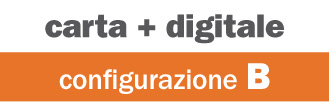 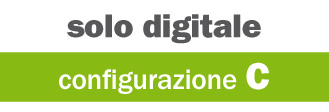 Volume 1+ Liberi di scrivereISBN  9788868896195
COD   A08040EURO  39,50ISBN  9788868896546
COD   W08040EURO  31,52Volume 1+ Liberi di scrivere
+ Antologia della CommediaISBN  9788868896201
COD   A08041EURO  43,60ISBN  9788868896553
COD   W08041EURO  34,88Volume 2ISBN  9788868896218
COD   A08045EURO  37,50ISBN  9788868896560
COD   W08045EURO  29,84Leopardi, il primo dei moderniISBN  9788868896225
COD   A08046EURO  8,00ISBN  9788868896577
COD   W08046EURO  6,30Volume 2+ Leopardi, il primo dei moderniISBN  9788868896140
COD   A08047EURO  40,00ISBN  9788868896584
COD   W08047EURO  31,94Volume 3AISBN  9788868896232
COD   A08050EURO  23,50ISBN  9788868896591
COD   W08050EURO  18,49Volume 3BISBN  9788868896249
COD   A08051EURO  21,00ISBN  9788868896607
COD   W08051EURO  16,81